Regulamin rekrutacji do klas pierwszych pięcioletniegoTechnikum nr 7w Zespole Szkół im. inż. S. Wysockiego d. "Kolejówka" w Warszawiew roku szkolnym 2022/2023.PODSTAWA PRAWNAzasady przyjmowania do publicznych szkółUstawa z dnia 14 grudnia 2016 r. –– Prawo oświatowe (Dz. U. z 2021 r. poz.1082). Rozporządzenie MEN z dnia 21 sierpnia 2019 r. w sprawie przeprowadzania postępowania rekrutacyjnego oraz postępowania uzupełniającego do publicznych przedszkoli, szkół, placówek i centrów (Dz. U. z 2019 r. poz. 1737).Rozporządzenie MEN z dnia 20 marca 2020 r. w sprawie szczególnych rozwiązań w okresie czasowego ograniczenia funkcjonowania jednostek systemu oświaty w związku z zapobieganiem, przeciwdziałaniem i zwalczaniem COVID-19 ( Dz. U. poz. 493 ze zmianami).Zarządzenie nr 3 Mazowieckiego Kuratora Oświaty z dnia 28.01.2022 r. w sprawie ustalenia terminów rekrutacji do klas pierwszych publicznych szkół ponadpodstawowych, branżowych szkół  II stopnia, szkół policealnych i szkół dla dorosłych na rok szkolny 2022/2023. badania lekarskie kandydatów do szkół ponadpodstawowychRozporządzenie Ministra Zdrowia z dnia 26 sierpnia 2019 r. w sprawie badań lekarskich kandydatów do szkół ponadpodstawowych lub wyższych i na kwalifikacyjne kursy zawodowe, uczniów i słuchaczy tych szkół, studentów, słuchaczy kwalifikacyjnych kursów zawodowych oraz doktorantów (Dz.U. z 2019 r. poz. 1651)https://www.dziennikustaw.gov.pl/D2019000165101.pdfSZKOLNA KOMISJA REKRUTACYJNAW celu przeprowadzenia rekrutacji do klas pierwszych Dyrektor Technikum powołał Szkolną Komisję Rekrutacyjną.Do zadań Komisji Rekrutacyjnej należy:opracowanie regulaminu rekrutacji,przeprowadzanie postępowania rekrutacyjnego i postępowania uzupełniającego zgodnie z kryteriami określonymi w regulaminie,sporządzenie i podanie do publicznej wiadomości listy kandydatów zakwalifikowanych i kandydatów niezakwalifikowanych,sporządzenie i podanie do publicznej wiadomości listy kandydatów przyjętych i nieprzyjętychsporządzenie protokołu postępowania rekrutacyjnego.Szkoła objęta jest warszawskim elektronicznym systemem wspomagania rekrutacji. Obsługą systemu elektronicznego zajmuje się Biuro Edukacji m. st. Warszawy.Harmonogram rekrutacji jest dostępny na stronie Ministerstwa Edukacji i Nauki:na stronie Biura Edukacji m. st. Warszawy pod linkiem.NABÓR DO ODDZIAŁÓWNa podbudowie szkoły podstawowej prowadzimy nabór do pięcioletniego technikum dla młodzieży w zawodach: KRYTERIA REKRUTACJISzczegółowe zasady przeliczania punktów reguluje Rozporządzenie Ministra Edukacji Narodowej z dnia 21 sierpnia 2019 r. w sprawie przeprowadzania postępowania uzupełniającego do publicznych przedszkoli, szkół, placówek i centrów (Dz.U. z 2019 r. poz.1737).Naliczenia punktów w postępowaniu rekrutacyjnym dokonuje Szkolna Komisja Rekrutacyjna.Kandydat może zdobyć maksymalnie 200 punktów.Punkty za świadectwo:Przedmioty podlegające punktacji różnią się w zależności od kierunku kształcenia
i przedstawione są w poniższej tabelce:Sposób przeliczania na punkty ocen z języka polskiego, matematyki i dwóch obowiązkowych zajęć edukacyjnych:18 pkt - ocena: celujący17 pkt - ocena: bardzo dobry14 pkt - ocena: dobry8 pkt - ocena: dostateczny2 pkt - ocena: dopuszczającyW przypadku kandydatów zwolnionych z obowiązku przystąpienia do egzaminu ósmoklasisty przelicznik jest następujący:35 pkt - ocena: celujący30 pkt - ocena: bardzo dobry25 pkt - ocena: dobry15 pkt - ocena: dostateczny10 pkt - ocena: dopuszczającyw przypadku języka polskiego i matematyki,oraz30 pkt - ocena: celujący25 pkt - ocena: bardzo dobry20 pkt - ocena: dobry10 pkt - ocena: dostateczny5 pkt - ocena: dopuszczającyw przypadku języka obcego, nowożytnego.Punkty za egzamin ósmoklasisty:W przypadku przeliczania na punkty wyników egzaminu ósmoklasisty,
wynik przedstawiony w procentach z:języka polskiego,matematyki
                   mnoży się przez 0,35języka obcego nowożytnego                       mnoży się przez 0,3.Punkty za szczególne osiągnięcia w zawodach wiedzy, artystycznych
 i sportowych:Wykaz zawodów i konkursów, za osiągnięcia w których można uzyskać dodatkowe punkty w rekrutacji na rok 2021/2022, został ogłoszony przez Mazowieckiego Kuratora Oświaty 26 lutego 2021r. i jest dostępny pod linkiem.Aby kandydat mógł mieć przyznane dodatkowe punkty, jego osiągnięcie musi zostać wpisane na świadectwo ukończenia szkoły.Zasady przeliczania punktów określa szczegółowo § 6 Rozporządzenia Ministra Edukacji Narodowej z dnia 21 sierpnia w sprawie przeprowadzania postępowania rekrutacyjnego oraz postępowania uzupełniającego do publicznych przedszkoli, szkół, placówek i centrów (Dz.U. z 2019 r. poz. 1737).W przypadku gdy kandydat ma więcej niż jedno osiągnięcie z takich samych zawodów wiedzy, artystycznych i sportowych, przyznaje się jednorazowo punkty za najwyższe osiągnięcie tego ucznia w tych zawodach, z tym, że maksymalna liczba punktów możliwa do uzyskania za wszystkie osiągnięcia wynosi 18 punktów.Laureaci lub finaliści ogólnopolskiej olimpiady przedmiotowej organizowanej przez podmioty wskazane w wykazie Ministra Edukacji Narodowej oraz laureaci konkursu przedmiotowego organizowanego przez kuratora oświaty mają pierwszeństwo w przyjęciu do szkoły. Szczegółowy wykaz tych konkursów/olimpiad można znaleźć pod linkiem w Załączniku nr 3 oraz Załączniku nr 4.Punkty za świadectwo ukończenia szkoły podstawowej z wyróżnieniem – 7 punktów.Punkty za aktywność społeczną (wolontariat) – 3 punkty.DOKUMENTY WYMAGANE W PROCESIE REKRUTACJI DO SZKÓŁ:Wniosek - podanie wydrukowane z elektronicznego systemu rekrutacji, potwierdzone podpisem kandydata oraz co najmniej jednego rodzica/prawnego opiekuna – w przypadku składania wniosku osobiście
lub e-wniosek złożony za pomocą elektronicznego systemu rekrutacji podpisany profilem zaufanym lub podpisem elektronicznym przez co najmniej jednego rodzica/opiekuna prawnego.           Podczas składania wniosków, zarówno poprzez system elektroniczny jak i metodą tradycyjną, kandydat może                       przekazać zaświadczenia i dokumenty, potwierdzające, że spełnia szczególne kryteria, dające mu dodatkowe szanse             w naborze (te kryteria to: problemy zdrowotne ograniczające możliwość wyboru kierunku kształcenia ze względu na             stan zdrowia, wielodzietność rodziny kandydata; niepełnosprawność kandydata; niepełnosprawność jednego z                     rodziców kandydata; niepełnosprawność obojga rodziców kandydata; niepełnosprawność rodzeństwa kandydata;                 samotne wychowywanie kandydata w rodzinie; objęcie kandydata pieczą zastępczą). W przypadku, gdy kandydat                 zadeklaruje spełnianie któregokolwiek z kryteriów we wniosku, ale nie dołączy do wniosku odpowiedniego                           zaświadczenia, wniosek nie będzie przyjęty.           Termin w postępowaniu rekrutacyjnym: 16 maja – 20 czerwca do godz. 15:00.           Termin w postępowaniu uzupełniającym: 1 sierpnia – 3 sierpnia do godz. 15:00.Poświadczone za zgodność z oryginałem przez dyrektora szkoły podstawowej, którą kandydat ukończył, kopia świadectwa ukończenia szkoły podstawowej
oraz kopia zaświadczenia o wyniku egzaminu ósmoklasisty.          Kopie dokumentów mogą być składane osobiście lub przesyłane elektronicznie
          na adres: rekrutacjat7@edu.um.warszawa.pl          Termin w postępowaniu rekrutacyjnym: 24 czerwca - 13 lipca godz. 15:00.          Termin w postępowaniu uzupełniającym: 1 sierpnia – 3 sierpnia do godz. 15:00.Oryginał świadectwa ukończenia szkoły podstawowej i oryginał zaświadczenia o wyniku egzaminu ósmoklasisty. Dostarczenie tych dokumentów do szkoły jest potwierdzeniem woli przyjęcia do szkoły.          Termin w postępowaniu rekrutacyjnym: 21 lipca do 27 lipca godz.15:00.          Termin w postępowaniu uzupełniającym: 16 sierpnia – 18 sierpnia godz.15:00Zaświadczenie lekarskie od lekarza medycyny pracy zawierające orzeczenie o braku przeciwwskazań zdrowotnych do podjęcia praktycznej nauki zawodu, wydane zgodnie z przepisami wydanymi na podstawie art. 6 ust. 5 ustawy
z dn. 27 czerwca 1997 r. o służbie medycyny pracy.          Termin w postępowaniu rekrutacyjnym: 21 lipca do 27 lipca godz. 15:00.          Termin w postępowaniu uzupełniającym: 16 sierpnia – 18 sierpnia godz. 15:00          Jeśli kandydat nie będzie dysponował zaświadczeniem lekarskim, wówczas w terminie do 30 lipca ma obowiązek                poinformować o tym dyrektora szkoły wskazując przyczynę niedotrzymania terminu - w formie papierowej lub                      elektronicznej.          Skierowania do lekarza medycyny pracy będą wydawane w szkole w dniach
          od 16 maja do 25 lipca godz.16.00 w postępowaniu rekrutacyjnym oraz
          od 1 sierpnia do 12 sierpnia w postępowaniu uzupełniającym.3 fotografie (podpisane z tyłu).zaświadczenia z konkursów przedmiotowych i olimpiad zgodnych z listą olimpiad przedmiotowych oraz interdyscyplinarnych.Pisemne oświadczenie o rezygnacji z ubiegania się o przyjęcie do szkoły w przypadku zamiaru odebrania dokumentów.REKRUTACJA UZUPEŁNIAJĄCAW przypadku wolnych miejsc przeprowadzone zostanie postępowanie uzupełniające w terminie od 1 sierpnia do 19 sierpnia.Informacja na temat szkół, w których po przeprowadzeniu postępowania rekrutacyjnego nadal będą wolne miejsca zostanie ogłoszona na stronie internetowej Kuratorium Oświaty w Warszawie do 19 sierpnia.PROCEDURA ODWOŁAWCZAOdwołanie od rozstrzygnięcia komisji rekrutacyjnej należy złożyć w ciągu trzech dni po ogłoszeniu list osób przyjętych i nieprzyjętych (zgodnie z harmonogramem MEN – do 3 sierpnia 2022r.) do Dyrektora Technikum.
Na rozstrzygnięcie Dyrektora Szkoły służy skarga do sądu administracyjnego.UWAGI OGÓLNE DOTYCZĄCE REKRUTACJINiezłożenie w odpowiednim terminie któregokolwiek z wymaganych dokumentów spowoduje niedopuszczenie kandydata do postępowania rekrutacyjnego.O kolejności na liście kandydatów do technikum decyduje suma punktów uzyskanych przez kandydata w wyniku postępowania rekrutacyjnego.W przypadku uzyskania niewystarczającej liczby punktów zapewniającej przyjęcie do technikum, kandydat nie zostanie przyjęty.W przypadku równej liczby punktów rekrutacyjnych o pierwszeństwie przyjęcia decydują następujące kryteria:problemy zdrowotne kandydata ograniczające możliwość wyboru kierunku kształcenia ze względu na stan zdrowia;wielodzietność rodziny kandydata;niepełnosprawność kandydata;niepełnosprawność jednego z rodziców kandydata;niepełnosprawność obojga rodziców kandydata;niepełnosprawność rodzeństwa kandydata;samotne wychowywanie kandydata w rodzinie;objęcie kandydata pieczą zastępcząZłożenie oryginału świadectwa i pozostałych dokumentów w terminie określonym w terminarzu jest potwierdzeniem wyboru Technikum nr 7 i podstawą do umieszczenia kandydata na liście przyjętych do Technikum nr 7.Listy osób zakwalifikowanych i niezakwalifikowanych, a później także osób przyjętych i nieprzyjętych będą podane do publicznej wiadomości poprzez umieszczenie w widocznym miejscu w siedzibie szkoły. W związku z zagrożeniem epidemicznym wyniki postępowania rekrutacyjnego w formie list kandydatów będą podane do publicznej wiadomości również na stronie szkoły.W szczególnych przypadkach nieobjętych powyższym regulaminem o przyjęciu do Technikum lub w innych kwestiach spornych decyduje Dyrektor Szkoły. / Zespół Szkół im. inż. Stanisława Wysockiego d. "Kolejówka" / SUPPLEMENTALTechnik elektroenergetyk transportu szynowego – 68 miejsc.Kwalifikacje: TKO.05. Montaż i eksploatacja sieci zasilających oraz trakcji elektrycznej.                    TKO.06. Montaż i eksploatacja środków transportu szynowego.Technik transportu kolejowego – 34 miejsca. Kwalifikacje: TKO.07. Organizacja i prowadzenie ruchu pociągów.                    TKO.08. Planowanie i realizacja przewozów kolejowych. Technik elektryk – 34 miejsca. Kwalifikacje: ELE.02. Montaż, uruchamianie i konserwacja instalacji, maszyn i urządzeń elektrycznych.                    ELE.05. Eksploatacja maszyn, urządzeń i instalacji elektrycznych. Technik mechatronik – 34 miejsca. Kwalifikacje: ELM.03. Montaż, uruchamianie i konserwacja urządzeń i systemów mechatronicznych.                     ELM.06. Eksploatacja i programowanie urządzeń i systemów mechatronicznych. Technik logistyk – 102 miejsca. Kwalifikacje: SPL.01. Obsługa magazynów.                     SPL.04. Organizacja transportu. Technik urządzeń i systemów energetyki odnawialnej – 68 miejsc. Kwalifikacje: ELE.10. Montaż i uruchamianie urządzeń i systemów energetyki odnawialnej.                     ELE.11. Eksploatacja urządzeń i systemów energetyki odnawialnej.kierunekprzedmioty punktowanetechnik elektroenergetyk transportu szynowego(rozszerzenie: fizyka)język polskimatematykafizykaprzedmiot najwyżej oceniony
na świadectwie spośród przedmiotów:informatykatechnikajęzyk angielskijęzyk niemieckitechnik transportu kolejowego(rozszerzenie: informatyka)język polskimatematykainformatykaprzedmiot najwyżej oceniony
na świadectwie spośród przedmiotów:fizykageografiahistoriachemiatechnik elektryk(rozszerzenie: fizyka)język polskimatematykafizykaprzedmiot najwyżej oceniony
na świadectwie spośród przedmiotów:informatykatechnikajęzyk angielskijęzyk niemieckitechnik mechatronik(rozszerzenie: matematyka)język polskimatematykafizykaprzedmiot najwyżej oceniony
na świadectwie spośród przedmiotów:informatykatechnikajęzyk angielskijęzyk niemieckitechnik urządzeń i systemów energetyki odnawialnej(rozszerzenie: geografia)język polskimatematykageografiaprzedmiot najwyżej oceniony
na świadectwie spośród przedmiotów:biologiachemiajęzyk angielskijęzyk niemieckitechnik logistyk(rozszerzenie: geografia)język polskimatematykageografiaprzedmiot najwyżej oceniony
na świadectwie spośród przedmiotów:biologiachemiajęzyk angielskijęzyk niemieckiWstecz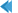 